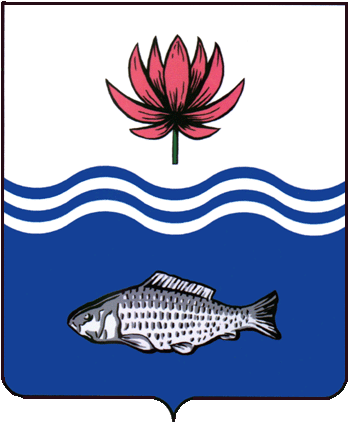 АДМИНИСТРАЦИЯ МУНИЦИПАЛЬНОГО ОБРАЗОВАНИЯ "ВОЛОДАРСКИЙ МУНИЦИПАЛЬНЫЙ РАЙОН АСТРАХАНСКОЙ ОБЛАСТИ"ПОСТАНОВЛЕНИЕО внесении изменений в постановление администрации МО «Володарский район»от 12.01.2024 г. № 13 «Об утверждении муниципальной программы «Свой дом для молодой семьи на 2024-2026 гг.»В соответствии с БК. РФ, приказом ФЭУ администрации муниципального образования «Володарский район» № 9 от 16.01.2024 года «Об утверждении сводной бюджетной росписи на 2024 год» с постановлением администрации муниципального образования  «Володарского района» № 444 от 13.04.2020 года «Об утверждении Порядка разработки, утверждения, реализации и оценки эффективности муниципальных программ на территории муниципального образования «Володарский район», администрация муниципального образования  «Володарский район»        ПОСТАНОВЛЯЕТ:	1. Внести изменения в прилагаемую муниципальную программу «Свой дом для молодой семьи на 2024-2026 гг.» (Приложение №1).2.Сектору информационных технологий организационного отдела администрации муниципального образования «Володарский район» (Петрухин) опубликовать настоящее постановление на сайте администрации муниципального образования «Володарский район».3.Главному редактору МАУ «Редакция газеты «Заря Каспия» (Мусралиева) опубликовать настоящее постановление в районной газете «Заря Каспия».4. Настоящее постановление является неотъемлемой частью постановления администрации муниципального образования «Володарский район» от 12.01.2024 г. № 13 «Об утверждении муниципальной программы «Свой дом для молодой семьи на 2024-2026 гг.»4.Контроль за исполнением настоящего постановления возложить на и.о. заместителя главы администрации МО «Володарский район» по социальной политике Курмангалиева Х.Б.           Глава муниципального образования           «Володарский район»	   	        		                          Х.Г.Исмуханов Приложение №1к постановлению администрациимуниципального образования  «Володарский район»от 30.01.2024г  № 76ПАСПОРТ МУНИЦИПАЛЬНОЙ ПРОГРАММЫ«Свой дом для молодой семьи» на 2024-2026 гг.»2.  ХАРАКТЕРИСТИКА РЕАЛИЗАЦИИ  МУНИЦИПАЛЬНОЙ ПРОГРАММЫ «СВОЙ ДОМ ДЛЯ МОЛОДОЙ СЕМЬИ» на 2024-2026 годы»Муниципальная программа «Свой дом для молодой семьи»  является продолжением  программных мероприятий молодежной политики, реализуемых на территории района. На данный момент в  сводном списке участников – молодых семей, изъявивших желание получить социальную выплату -  50 семей, получили социальную выплату 16  молодых семей (в 2013 году – 4 молодые семьи, в 2014 году- 2 семьи, в 2015году  – 1 семья, в 2016году -1 семья, в 2017 году – 1 семья, в 2018 году – 1 семья, в 2019 году – 1 семья, в 2020 – 1 семья, в 2021 – 1 семья, в 2022 - 1 семья, в 2023 - 2 семьи, в 2024 году планируется выдать 2 семьям). Острота проблемы определяется низкой доступностью жилья и ипотечных жилищных кредитов для всего населения Как правило, молодые семьи не могут получить доступ на рынок жилья без бюджетной поддержки. Они не могут оплатить первоначальный взнос при получении кредита. Молодые семьи не имеют в собственности жилого помещения, которое можно было бы использовать в качестве обеспечения уплаты первоначального взноса при получении жилищного кредита или займа. К тому же, как правило, они еще не имеют возможности накопить на эти цели необходимые средства. Однако данная категория населения имеет хорошие перспективы роста заработной платы по мере повышения квалификации, и государственная помощь в предоставлении средств на уплату первоначального взноса при получении ипотечных жилищных кредитов или займов будет являться для них хорошим стимулом дальнейшего профессионального роста.Поддержка молодых семей при решении жилищной проблемы станет основой стабильных условий жизни для этой наиболее активной части населения, повлияет на улучшение демографической ситуации в районе. Возможность решения жилищной проблемы, в том числе с привлечением средств ипотечного жилищного кредита или займа, создаст для молодежи стимул к повышению качества трудовой деятельности, уровня квалификации в целях роста заработной платы. Решение жилищной проблемы молодых граждан позволит сформировать экономически активный слой населения.Согласно объемам финансирования за период 2024-2026 гг реализации программы,  могут улучшить свои жилищные условия с помощью государственной поддержки  молодые семей из категории семей, имеющих 3 и более детей.3. ОСНОВНЫЕ ЦЕЛИ И ЗАДАЧИ ПРОГРАММЫПрограмма направлена на реализацию одного из приоритетных направлений национального проекта «Доступное и комфортное жилье - гражданам России», который предполагает формирование системы оказания государственной поддержки определенным категориям граждан в приобретении жилья, в том числе в предоставлении средств на уплату первоначального взноса при получении ипотечного жилищного кредита  или займа,  на приобретение (строительство) индивидуального жилья.Основной целью Программы являются:- предоставление государственной поддержки в решении жилищной проблемы молодым семьям, нуждающимся в улучшении жилищных условий;- создание условий для привлечения молодыми семьями собственных средств, дополнительных финансовых средств банков и других организаций, предоставляющих ипотечные жилищные кредиты и займы для приобретения жилья или строительства индивидуального жилья;- разработка и реализация системы мероприятий по повышению статуса семьи, созданию условий для укрепления семейных отношений, повышению экономической самостоятельности молодых семей.Основными задачами  Программы являются:- предоставление молодым семьям социальных выплат на приобретение жилья; - создание условий для привлечения молодыми семьями собственных средств, дополнительных финансовых средств банков и других организаций, предоставляющих ипотечные жилищные кредиты и займы для приобретения жилья или строительства индивидуального жилья;- разработка и реализация системы мероприятий по повышению статуса семьи, созданию условий для укрепления семейных отношений, повышению экономической самостоятельности молодых семей.Основными принципами реализации Программы являются:- добровольность участия в программе молодых семей;- признание молодой семьи нуждающейся в улучшении жилищных условий в соответствии с законодательством Российской Федерации;- возможность для молодых семей реализовать свое право на получение поддержки за счет средств федерального бюджета, бюджета Астраханской области и  местных бюджетов на улучшение жилищных условий только один раз.Условиями прекращения реализации программы являются досрочное достижение целей и задач программы, а также изменение механизмов реализации государственной жилищной политики.4. ПЛАНИРУЕМЫЕ РЕЗУЛЬТАТЫ РЕАЛИЗАЦИИ МУНИЦИПАЛЬНОЙ ПРОГРАММЫ«СВОЙ ДОМ ДЛЯ МОЛОДОЙ СЕМЬИ» на 2024- 2026 годы»5. ОБОСНОВАНИЕ ФИНАНСОВЫХ РЕСУРСОВ,НЕОБХОДИМЫХ ДЛЯ РЕАЛИЗАЦИИ МЕРОПРИЯТИЙ МУНИЦИПАЛЬНОЙ  ПРОГРАММЫ«СВОЙ ДОМ ДЛЯ МОЛОДОЙ СЕМЬИ» на 2024-2026 годы»Основными источниками финансирования Программы являются:-средства федерального бюджета;-средства  бюджета Астраханской области;-средства районного бюджета;-средства банков и других кредитных организаций, предоставляющих ипотечные жилищные кредиты (займы), используемые для кредитования участников подпрограммы на цели приобретения жилого помещения или строительство индивидуального жилого дома, в том числе материнский капитал.-средства молодых семей, используемые для частичной оплаты стоимости приобретаемого жилого помещения или строительства индивидуального жилого дома.Механизм реализации программы предполагает оказание государственной поддержки молодым семьям – участникам подпрограммы в улучшении жилищных условий путем предоставления им социальных выплат.Социальная выплата предоставляется на приобретение у любых физических и (или) юридических лиц одного (нескольких) жилого помещения (жилых помещений), или создания объекта индивидуального жилищного строительства, отвечающих установленным санитарным и техническим требованиям, благоустроенных применительно к условиям населенного пункта, выбранного для постоянного проживания, в котором приобретается (строится) жилое помещение.Условием перечисления средств, предоставляемых в качестве социальной выплаты, на банковский счет в банке является заключение молодой семьей кредитного договора с банком на кредитование строительства индивидуального жилья. Банк открывает кредитную линию и поэтапно кредитует строительство индивидуального жилья.Условием получения социальной выплаты является наличие у молодой семьи помимо права на получение средств социальной выплаты дополнительных средств - собственных средств или средств, полученных по кредитному договору (договору займа) на приобретение (строительство) жилья, в том числе по ипотечному жилищному договору, необходимых для оплаты строительства или приобретения жилого помещения. В качестве дополнительных средств молодой семьей также могут быть использованы средства (часть средств) материнского (семейного) капитала.Расчет размера социальной выплаты производится исходя из нормы общей площади жилого помещения, установленной для семей разной численности, количества членов молодой семьи и норматива стоимости 1 кв. метра общей площади жилья по соответствующему муниципальному образованию, в котором молодая семья состоит на учете в качестве участника программы. Норматив стоимости 1 кв. метра общей площади жилья по муниципальному образованию устанавливается органом местного самоуправления, но этот норматив не должен превышать среднюю рыночную стоимость 1 кв. метра общей площади жилья по Володарскому району.Размер общей площади жилого помещения, с учетом которой определяется размер социальной выплаты, составляет:для семьи численностью 2 человека (молодые супруги или 1 молодой родитель и ребенок) - 42 кв. метра;для семьи численностью 3 и более человек, включающей помимо молодых супругов 1 и более детей (либо семьи, состоящей из 1 молодого родителя и 2 и более детей), - по 18 кв. метров на каждого члена семьи.Средняя стоимость жилья, принимаемая при расчете размера социальной выплаты, определяется по формуле:СтЖ = Н х РЖ, где:СтЖ - средняя стоимость жилья, принимаемая при расчете размера социальной выплаты;Н - норматив стоимости 1 кв. метра общей площади жилья по муниципальному образованию, определяемый в соответствии с требованиями подпрограммы;РЖ - размер общей площади жилого помещения, определяемый в соответствии с требованиями программы.Размер социальной выплаты составляет не менее:- 30 процентов средней стоимости жилья, определяемой в соответствии с требованиями программы, для молодых семей, не имеющих детей; - 35 процентов средней стоимости жилья, определяемой в соответствии с требованиями программы, - для молодых семей, имеющих 1 ребенка и более, а также для неполных молодых семей, состоящих из 1 молодого родителя и 1 ребенка и более.Социальная выплата формируется из трех источников финансирования: средства федерального бюджета, средства  бюджета Астраханской области, средства районного бюджета. Процент софинансирования распределяется в следующем соотношении:Общая площадь приобретаемого жилого помещения (создаваемого объекта индивидуального жилищного строительства) в расчете на каждого члена молодой семьи, учтенного при расчете размера социальной выплаты, не может быть меньше учетной нормы общей площади жилого помещения, установленной органами местного самоуправления в целях принятия граждан на учет в качестве нуждающихся в жилых помещениях в месте приобретения (строительства) жилья. Приобретаемое жилое помещение (созданный объект индивидуального жилищного строительства) оформляется в общую собственность всех членов молодой семьи, указанных в свидетельстве.В качестве механизма доведения социальной выплаты до молодой семьи используется свидетельство о праве на получение социальной выплаты на приобретение жилого помещения или строительство индивидуального жилого дома (далее - свидетельство), которое выдается органом местного самоуправления, принявшим решение об участии молодой семьи в программе.Контроль за реализацией программы осуществляется по следующим показателям:- количество свидетельств, выданных молодым семьям, и размер бюджетных средств, предусмотренных на их оплату;- количество оплаченных свидетельств и размер бюджетных средств, направленных на их оплату.6.КОНТРОЛЬ И ОТЧЕТНОСТЬ ПРИ РЕАЛИЗАЦИИ ПРОГРАММЫВ  целях текущего контроля за эффективным использованием бюджетных средств, разработчику программы необходимо направить в экономический отдел ФЭУ администрации  муниципального образования «Володарский район» квартальный, годовой (итоговый) отчеты согласно  формам и срокам, установленным Постановлениями администрации  муниципального образования  «Володарский район» от 13.04.2020 г. № 444 «Об утверждении Порядка разработки, утверждения, реализации и оценки эффективности муниципальных программ на территории муниципального образования «Володарский район».7.ПЕРЕЧЕНЬ МЕРОПРИЯТИЙ МУНИЦИПАЛЬНОЙ ПРОГРАММЫ«СВОЙ ДОМ ДЛЯ МОЛОДОЙ СЕМЬИ» на 2024-2026 гг.»Верно:от 30.01.2024 г.          N 76Наименование муниципальной  программыМуниципальная программа «Свой дом для молодой семьи»  на 2024-2026 гг.»Муниципальная программа «Свой дом для молодой семьи»  на 2024-2026 гг.»Муниципальная программа «Свой дом для молодой семьи»  на 2024-2026 гг.»Муниципальная программа «Свой дом для молодой семьи»  на 2024-2026 гг.»Цели муниципальной программыОсновная  цель – государственная поддержка решения  жилищной проблемы   молодых семей, признанных в установленном порядке, нуждающимися в улучшении жилищных условийОсновная  цель – государственная поддержка решения  жилищной проблемы   молодых семей, признанных в установленном порядке, нуждающимися в улучшении жилищных условийОсновная  цель – государственная поддержка решения  жилищной проблемы   молодых семей, признанных в установленном порядке, нуждающимися в улучшении жилищных условийОсновная  цель – государственная поддержка решения  жилищной проблемы   молодых семей, признанных в установленном порядке, нуждающимися в улучшении жилищных условийЗадачи муниципальной программыОсновными задачами программы являются:- предоставление молодым семьям социальных выплат на приобретение жилья;- создание условий для привлечения молодыми семьями собственных средств, дополнительных финансовых средств банков и других организаций, предоставляющих ипотечные жилищные кредиты и займы для приобретения жилья(строительства) индивидуального жилья;- разработка и реализация системы мероприятий по повышению статуса семьи, созданию условий для укрепления семейных отношений, повышению экономической самостоятельности молодых семей.Основными задачами программы являются:- предоставление молодым семьям социальных выплат на приобретение жилья;- создание условий для привлечения молодыми семьями собственных средств, дополнительных финансовых средств банков и других организаций, предоставляющих ипотечные жилищные кредиты и займы для приобретения жилья(строительства) индивидуального жилья;- разработка и реализация системы мероприятий по повышению статуса семьи, созданию условий для укрепления семейных отношений, повышению экономической самостоятельности молодых семей.Основными задачами программы являются:- предоставление молодым семьям социальных выплат на приобретение жилья;- создание условий для привлечения молодыми семьями собственных средств, дополнительных финансовых средств банков и других организаций, предоставляющих ипотечные жилищные кредиты и займы для приобретения жилья(строительства) индивидуального жилья;- разработка и реализация системы мероприятий по повышению статуса семьи, созданию условий для укрепления семейных отношений, повышению экономической самостоятельности молодых семей.Основными задачами программы являются:- предоставление молодым семьям социальных выплат на приобретение жилья;- создание условий для привлечения молодыми семьями собственных средств, дополнительных финансовых средств банков и других организаций, предоставляющих ипотечные жилищные кредиты и займы для приобретения жилья(строительства) индивидуального жилья;- разработка и реализация системы мероприятий по повышению статуса семьи, созданию условий для укрепления семейных отношений, повышению экономической самостоятельности молодых семей.Муниципальный заказчикАдминистрация муниципального образования «Володарский район»Администрация муниципального образования «Володарский район»Администрация муниципального образования «Володарский район»Администрация муниципального образования «Володарский район»Координатор  муниципальной  программыИ.о.заместителя главы администрации  муниципального образования  «Володарский район» по социальной политикеИ.о.заместителя главы администрации  муниципального образования  «Володарский район» по социальной политикеИ.о.заместителя главы администрации  муниципального образования  «Володарский район» по социальной политикеИ.о.заместителя главы администрации  муниципального образования  «Володарский район» по социальной политикеИсполнитель муниципальной программы Управление культуры, молодежи и спорта администрации муниципального образования  «Володарский район» Управление культуры, молодежи и спорта администрации муниципального образования  «Володарский район» Управление культуры, молодежи и спорта администрации муниципального образования  «Володарский район» Управление культуры, молодежи и спорта администрации муниципального образования  «Володарский район» Сроки реализации муниципальной программы2024- 2026 годы2024- 2026 годы2024- 2026 годы2024- 2026 годыИсточники финансирования муниципальной программы, в том числе по годамРасходы (рублей)Расходы (рублей)Расходы (рублей)Расходы (рублей)Источники финансирования муниципальной программы, в том числе по годамВсего2024 год2025 год2026 годСредства районного бюджета3 600 000,00900 000,00 1 200 000,001 500 000,00Средства федерального бюджета и бюджета  Астраханской области9 405 441,77 2 635 879,693 097 696,983 671 865,10Итого 13 005 441,773 535 879,694 297 696,985 171 865,10№ п/пЗадачи, направленные на достижение целиПланируемый объем финансирования на решение данной задачи (тыс.руб.)Планируемый объем финансирования на решение данной задачи (тыс.руб.)Планируемый объем финансирования на решение данной задачи (тыс.руб.)Количественные и/или качественные целевые  показатели, характеризующие достижение целей и решение  задачБазовое значение показателя (на начало реализации)Планируемое значение показателя по реализацииПланируемое значение показателя по реализацииПланируемое значение показателя по реализации№ п/пЗадачи, направленные на достижение целиСредства районного бюджетаСредства бюджета Астраханской областии федерального бюджетаКоличественные и/или качественные целевые  показатели, характеризующие достижение целей и решение  задачБазовое значение показателя (на начало реализации)Планируемое значение показателя по реализацииПланируемое значение показателя по реализацииПланируемое значение показателя по реализации№ п/пЗадачи, направленные на достижение целиСредства районного бюджетаСредства бюджета Астраханской областии федерального бюджетаКоличественные и/или качественные целевые  показатели, характеризующие достижение целей и решение  задачБазовое значение показателя (на начало реализации)2023202420251.Предоставление социальных выплат на приобретение жилья2024900 000,00 2 635 879,69Количество семей22 семьи2семьи2 семьи1.Предоставление социальных выплат на приобретение жилья20251 200 000,003 097 696,98Количество семей22 семьи2семьи2 семьи1.Предоставление социальных выплат на приобретение жилья20261 500 000,003 671 865,10Количество семей22 семьи2семьи2 семьиВсего Всего Всего 3 600 000,009 405 441,77№ п/пКоличество членов семьиСредняя  стоимость жильяНх РЖРазмер социальной выплатыРайонный бюджет Бюджет Астраханской области Федеральный бюджет 1.2 чел. (муж+ жена)42 х 54 965= 2 308 530692 559,00314 214,02139 481,38238 863,602.2 чел (родитель+ реб)42 х 54 965=2 308 530807 985,50366 583,02162 728,28278 674,203.3 чел54 х 54 965= 2 968 1101 038 838,50471 321,03209 22,07358 295,394.4 чел72  х 54 965= 3 957 4801 385 118,00628 428,04278 962,77477 727,205.5 чел90 х 54 965= 4 946 8501 731 397,50413 457,65698 576,98619 362,87№  п/пНаименование мероприятияИсточник финансированияСрок исполненияОбъем финансирования Объем финансирования Объем финансирования Объем финансирования Ответственный исполнитель мероприятияРезультаты выполнения мероприятия№  п/пНаименование мероприятияИсточник финансированияСрок исполненияВсего2024г.2025г.2026г.Управление культуры, молодежи и спорта администрации  муниципального образования «Володарский район» Предоставление социальных выплат  на приобретение жилья1Предоставление социальных выплат на приобретение жильяСредства районного бюджета2024-2026гг.3 600 000,00900 000,00 1 200 000,001 500 000,00Управление культуры, молодежи и спорта администрации  муниципального образования «Володарский район» Предоставление социальных выплат  на приобретение жилья1Предоставление социальных выплат на приобретение жильяСредства бюджета Астраханской областии федерального бюджета2024-2026 гг.9 405 441,772 635 879,693 097 696,983 671 865,10Управление культуры, молодежи и спорта администрации  муниципального образования «Володарский район» Предоставление социальных выплат  на приобретение жилья